Chapter 4 – p 113Verbal Cues vs Nonverbal (Body Language) CuesChapter 4- p 114-115The Eight Primary Elements of Body LanguageChapter 4- p 118In Store, On the Phone, & OnlineRules of thumb for balancing these two groupsChapter 4 – p 122Customer Four Step Grievance ProcessChapter 4- p 130-132Contacting CustomersUse a method suited to the customer & the situationChapter 4- p. 141Calculate the Discount Suppose a footwear store has a few $105 basketball shoes that are just not selling.  To get them to sell, the manager decided to mark them down by 30 percent.  Discount in dollars? _______Discounted price? _		Please show your work! The golf pro shop was overstocked on starter sets of clubs.  In order to move the $200 sets, a 20 percent discount is implemented.  Discount in dollars? _______	Please show your work! If the buyer orders over $50, 000 of materials within a year, he may be given a 10% discount on his entire order. He orders $75,000 within the year. Discounted price? _		Please show your work! 4.1 Prepare for SellingSales Tax & MarkupThe manager at Gabriela's Furniture Store is trying to figure out how much to charge for a book shelf that just arrived. The book shelf was bought at a wholesale price of $147.00 and Gabriela's Furniture Store marks up all furniture by 60%.   Markup in dollars? 			Sales price?			Please show your work! You buy a car for $20,000 & pay 5% in tax.  Sale tax in dollars?			Sales Price?			Please show your work! You buy a house for 400,000 dollars and pay a tax of 6%. Sales Price?			Please show your work! The list price of jeans is $100. There’s a 15% discount & the tax is 5%. Cost of calculator?			Please show your work! Chapter 4- P150 Speaking to the customerMatchingChapter 4 – P 151Customers calling the storeAnswer, Hold, Call Back 4.2 Gain Customer Commitment & Close the Sale Coordinating Other Services to Expedite DeliveryDeliver Fee ScheduleComplete on your own for more practice 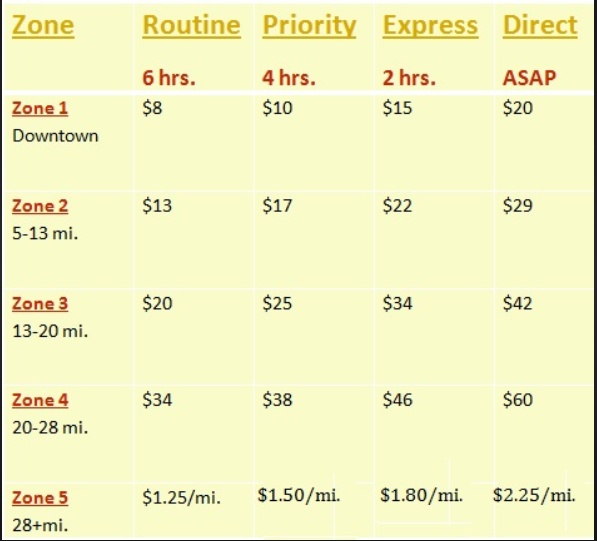 Answer the following questions: Which zone is the closest to the store? 						Which Delivery Type is the most expensive in all zones? 						How many miles can the delivery driver go before he must charge per mile instead of a flat fee? 		If the driver is delivering a priority item 22 miles away, what is the cost to do so? 				Also, approximately how long will it take? 						NonverbalVerbalDefineExample